ПРОЕКТМы здоровыми растем!!!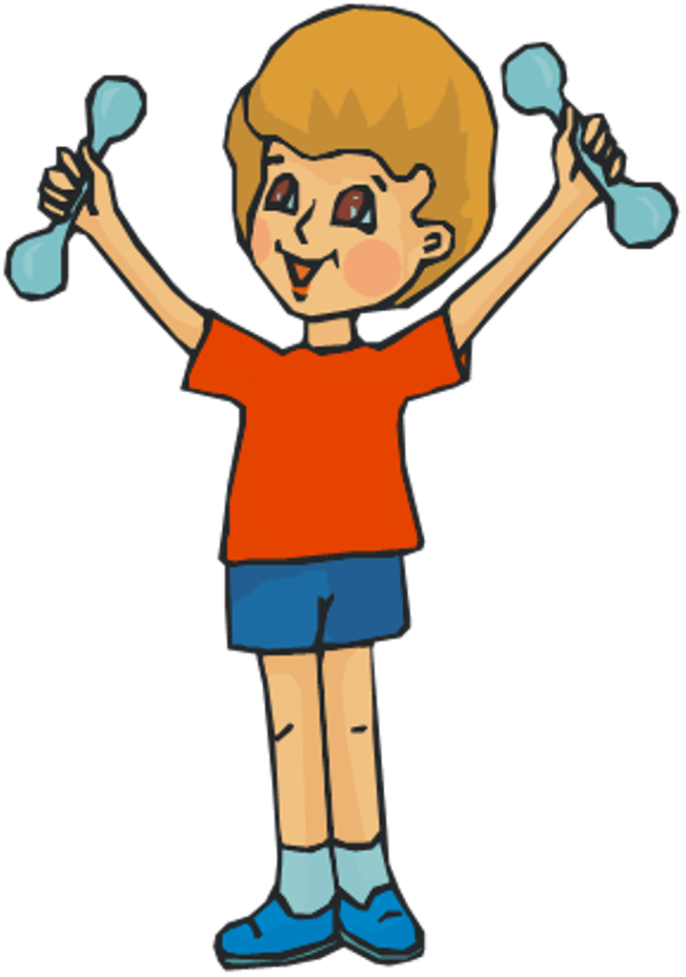                                                                                              Средневозрастная группа                                                                                Воспитатель: Егорова Н.А.                                                                          МКДОУ «Унерский детский сад»2018 -2019 год.Вид проекта: Групповой, долгосрочный.Цель проекта: Сохранять и укреплять здоровье детей.Задачи проекта:- создание условий для благотворного физического развития детей;-способствовать укреплению здоровья детей через систему оздоровительных мероприятий;- повышать интерес детей к здоровому образу жизни через разнообразные формы и методы физкультурно-оздоровительной работы;- удовлетворение природной потребности детей в движении;- формирование разумного отношения к своему здоровью;- активизация познавательных интересов;- повышать педагогическую компетентность родителей по вопросу сохранения и укрепления здоровья ребенка;Сроки реализации проекта:Октябрь 2018 – Май 2019.Участники проекта:Дети 3-5 лет (младшая и средняя  группа, их родители, воспитатели.)Образовательная область:Физическая культура, здоровье, безопасность, социализация, коммуникация, познание.Актуальность темы:- потребность общества, заинтересованного в воспитании здоровой личности вследствие резкого ухудшения состояния здоровья подрастающего поколения;- необходимость теоретического обоснования и практических методических разработок по формированию у детей здорового образа жизни;- потребность в технологиях формирования представлений о здоровом образе жизни и умений здорового образа жизни в воспитательном процессе ДОУ.Ожидаемые результаты проекта:По завершению проекта у воспитанников значительно повысится интерес и желание заниматься гимнастикой, физкультурой, принимать участие в закаливающих процедурах.Расшириться представление о закаливающих мероприятиях.Повысится знания о значимости здорового образа жизни.Продукт проекта:  Проведение спортивного – развлекательного мероприятия «Наше здоровье»Содержание проектной деятельности:Этапы и сроки реализации:1 этап: подготовительный;2 этап: практический;3 этап: заключительный;1этап – подготовительный:Разработка перспективного плана;Подготовка цикла тематических мероприятий;2 этап – практический:Проведение цикла тематических мероприятий;Организация целенаправленной просветительской консультативной деятельности с родителями по вопросам развития у детей познавательных способностей;Подготовка выставки плакатов «Друзья Мойдодыра»;3 этап – заключительный:Проведение спортивного – развлекательного мероприятия «Наше здоровье»СОДЕРЖАНИЕ:1. «Если хочешь быть здоров…» (физкультурно-оздоровительная работа, КГН, закаливание).2. «Я такой» (занятия по развитию представлений о мире и о себе).3. «Творческая мастерская» (изодеятельность детей и родителей).4. «На книжной полке» (чтение детской литературы, заучивание стихотворений, потешек).5. «Веселись, детвора!» (оздоровительные досуги, праздники, развлечения, дни здоровья, тематические прогулки, игровая деятельность).6. «Для мам и пап» (информация, , опросы, анкетирование, родительские собрания, консультации.                                             План проекта.МесяцНеделяЭтапы проектаОктябрь1-2 Утренняя гимнастика (ежедневно)Создание картотек«Мы здоровыми растем»Беседа «Режим дня: для чего он нужен?» Игры-забавы (ежедневно, в течение дня)Пальчиковая игра. (Картотека)Игры на свежем Дыхательная гимнастика (ежедневно, во время утренней гимнастики и на прогулке после подвижных игр) (картотека) Легкий бег на свежем  воздухе .Чтение детской литературы, заучивание стихотворения о здоровье, потешек, приговорок, пестушек.Гимнастика пробуждения (ежедневно) (картотека)Воздушные ванныХодьба по дорожкам здоровья (ежедневно)3-4Утренняя гимнастика (ежедневно)Легкий бег на свежем  воздухе (ежедневно)Игры-забавы (ежедневно, в течение дня)Подвижная игра «Найди себе пару».Цели: учить детей быстро бегать, не наталкиваясь друг на друга; уточнить знания цвета.Ход игры: Воспитатель раздает детям разноцветные флажки. По сигналу воспитателя дети бегают, при звуке бубна находят себе пару по цвету флажка и берутся за руки. В игре должно принимать участие нечетное количество детей, чтобы один остался без пары. Он и выходит из игры.Чесночно-луковая ароматерапия в группеСамомассаж (Неболейка) (Приложение 4)Дыхательная гимнастика (ежедневно, во время утренней гимнастики и на прогулке после подвижных игр) (картотека)Гимнастика пробуждения (ежедневно)    (картотека)Воздушные ванны Ходьба по дорожкам здоровья (ежедневно)Ноябрь1-2Утренняя гимнастика (ежедневно) «Чистота-залог здоровья» (Картотека бесед)Чесночно-луковая ароматерапия в группеИгры-забавы (ежедневно, в течение дня)Массаж лица «Летели утки» (Приложение 8)Дыхательная гимнастика (ежедневно, во время утренней гимнастики и на прогулке после подвижных игр)(картотека)Гимнастика пробуждения (ежедневно) (картотека)Ходьба по дорожкам здоровья (ежедневно)3-4Утренняя гимнастика (ежедневно)Чесночно-луковая ароматерапия в группеОпыты,экспериментыОпыт «Свойства солнечных лучей».Цель: опытным путем показать свойства солнечных лучей.Ход опыта: В солнечный день на прогулке намочить резиновые мячи, положить на солнце и понаблюдать, как они будут высыхать.Предложить потрогать стенки дома на солнечной стороне и на теневой. Спросить, почему в тени стена холодная, а на солнце теплая. Предложить подставить ладошки солнышку, почувствовать, как они нагреваютсяИгры-забавы (ежедневно, в течение дня)Дыхательная гимнастика (ежедневно, во время утренней гимнастики и на прогулке после подвижных игр) (картотека)Гимнастика пробуждения (ежедневно) (картотека)Ходьба по дорожкам здоровья (ежедневно)Декабрь1Утренняя гимнастика (ежедневно)Чесночно-луковая ароматерапия в группе«Таня простудилась» (Картотека бесед)Игры-забавы (ежедневно, в течение дня)Чтение детской литературы.Упражнение на правильное дыхание. Дыхательная гимнастика (ежедневно, во время утренней гимнастики и на прогулке после подвижных игр) ;Гимнастика пробуждения (ежедневно) (картотека)Ходьба по дорожкам здоровья (ежедневно)2Утренняя гимнастика (ежедневно)Чесночно-луковая ароматерапия в группеПальчиковая игра. № 10(Пальчиковые игры)Игры-забавы (ежедневно, в течение дня)Заучивание стихотворения о здоровье,  потешек, приговорок, пестушек.Дыхательная гимнастика (ежедневно, во время утренней гимнастики и на прогулке после подвижных игр) ;Артикуляционная гимнастика (картотека)Гимнастика пробуждения (ежедневно) (картотека)Ходьба по дорожкам здоровья (ежедневно)3-4Утренняя гимнастика (ежедневно)Чесночно-луковая ароматерапия в группеИгры-забавы (ежедневно, в течение дня)Дыхательная гимнастика (ежедневно, во время утренней гимнастики и на прогулке после подвижных игр) (картотека)Закаливание:«Обширное умывание» (Приложение 6)Гимнастика пробуждения (ежедневно) (картотека)Ходьба по дорожкам здоровья (ежедневно)Январь2Утренняя гимнастика (ежедневно)Чесночно-луковая ароматерапия в группеИгры-забавы (ежедневно, в течение дня)Чтение детской литературыГимнастика пробуждения (ежедневно) (картотека)Ходьба по дорожкам здоровья (ежедневно)Массаж 3-4Утренняя гимнастика (ежедневно)Чесночно-луковая ароматерапия в группеДыхательная гимнастика (ежедневно, во время утренней гимнастики и на прогулке после подвижных игр) (картотека)Игры-забавы (ежедневно, в течение дня)Самомассаж (Неболейка) (Приложение 4)Гимнастика пробуждения (ежедневно) (картотека)Ходьба по дорожкам здоровья (ежедневно)Февраль1Утренняя гимнастика (ежедневно)Чесночно-луковая ароматерапия в группеКонкурс рисунков «здоровая пища»Чтение детской литературы.Заучивание стихотворения о здоровье.Закаливание:«Обширное умывание» (Приложение 6)Игры-забавы (ежедневно, в течение дня)Дыхательная гимнастика (ежедневно, во время утренней гимнастики и на прогулке после подвижных игр) (картотека)Гимнастика пробуждения (ежедневно) (картотека)Ходьба по дорожкам здоровья (ежедневно)2-3Утренняя гимнастика (ежедневно)Чесночно-луковая ароматерапия в группе«Чистота-залог здоровья» (Картотека бесед)Игры-забавы (ежедневно, в течение дня)Дыхательная гимнастика (ежедневно, во время утренней гимнастики и на прогулке после подвижных игр) (картотека)Гимнастика пробуждения (ежедневно) (картотека)Ходьба по дорожкам здоровья (ежедневно)Март1Утренняя гимнастика (ежедневно)Чесночно-луковая ароматерапия в группеАртикуляционная гимнастика («Язычок»)Игры-забавы (ежедневно, в течение дня)Подвижные игры на свежем воздухе.Дыхательная гимнастика (ежедневно, во время утренней гимнастики и на прогулке после подвижных игр) (картотека)Закаливание:«Обширное умывание» (Приложение 6)Гимнастика пробуждения (ежедневно) (картотека)Ходьба по дорожкам здоровья (ежедневно)2Утренняя гимнастика (ежедневно)Чесночно-луковая ароматерапия в группе«Личная гигиена» (картотека бесед)Игры-забавы (ежедневно, в течение дня)Заучивание  стихотворения о здоровье, потешек, приговорок, пестушек.Массаж ушек (Приложение 7)Дыхательная гимнастика (ежедневно, во время утренней гимнастики и на прогулке после подвижных игр) (картотека)Гимнастика пробуждения (ежедневно) (картотека)Ходьба по дорожкам здоровья (ежедневно)3Утренняя гимнастика (ежедневно)Летят гусиМедленно и плавно ходите по комнате, взмахивая руками, словно крыльями. Руки на вдохе поднимать, на выдохе опускать, произнося "г-у-у". Повторите с ребенком восемь-десять раз. Чесночно-луковая ароматерапия в группеИгры-забавы (ежедневно, в течение дня)Дыхательная гимнастика (ежедневно, во время утренней гимнастики и на прогулке после подвижных игр) (картотека)Гимнастика пробуждения (ежедневно) (картотека)Ходьба по дорожкам здоровья (ежедневно)4Утренняя гимнастика (ежедневно)Веселая пчелкаНа выдохе произнесите "з-з-з". Представьте, что пчелка села на нос (звук и взгляд направить к носу), на руку, на ногу. Таким образом, ребенок учится направлять внимание на определенный участок тела.Игры-забавы (ежедневно, в течение дня)Чесночно-луковая ароматерапия в группеДыхательная гимнастика (ежедневно, во время утренней гимнастики и на прогулке после подвижных игр) (картотека)Гимнастика пробуждения (ежедневно) (картотека)Ходьба по дорожкам здоровья (ежедневно)Апрель1Утренняя гимнастика (ежедневно)Чесночно-луковая ароматерапия в группе«Мое настроение» (картотека бесед)Игры-забавы (ежедневно, в течение дня)Дыхательная гимнастика (ежедневно, во время утренней гимнастики и на прогулке после подвижных игр) (картотека)Чтение детской литературыГимнастика пробуждения (ежедневно) (картотека)Ходьба по дорожкам здоровья (ежедневно)2Утренняя гимнастика (ежедневно)Упражнение 6. ВЕТЕРОК. Я ветер сильный, я лечу, Лечу, куда хочу (руки опущены, ноги слегка расставлены, вдох через нос) Хочу налево посвищу (повернуть голову налево, губы трубочкой и подуть) Могу подуть направо (голова прямо, вдох, голова направо, губы трубочкой, выдох) Могу и вверх (голова прямо, вдох через нос, выдох через губы трубочкой, вдох) И в облака (опустить голову, подбородком коснуться груди, спокойный выдох через рот) Ну а пока я тучи разгоняю (круговые движения руками). Повторить 3-4 раза.Игры-забавы (ежедневно, в течение дня)Чесночно-луковая ароматерапия в группеДыхательная гимнастика (ежедневно, во время утренней гимнастики и на прогулке после подвижных игр) (картотека)Чтение детской литературыГимнастика пробуждения (ежедневно) (картотека)Ходьба по дорожкам здоровья (ежедневно)3Утренняя гимнастика (ежедневно)Паровозик.Ходить по комнате, делая попеременные махи согнутыми в локтях руками и приговаривая «чух-чух-чух». Повторять в течение 20–30 с.Игры-забавы (ежедневно, в течение дня)Дыхательная гимнастика (ежедневно, во время утренней гимнастики и на прогулке после подвижных игр) (картотека)Гимнастика пробуждения (ежедневно) (картотека)Ходьба по дорожкам здоровья (ежедневно)4Утренняя гимнастика (ежедневно)Игры-забавы (ежедневно, в течение дня)Чтение детской литературыХодьба по камушкам.Май1Утренняя гимнастика (ежедневно)Упражнение для пальчиков (Приложение 3)Игры-забавы (ежедневно, в течение дня)Заучивание  стихотворения о здоровье, потешек, приговорок, пестушек.Дыхательная гимнастика (ежедневно, во время утренней гимнастики и на прогулке после подвижных игр) (картотека)Закаливание:«Обширное умывание» (Приложение 6)Гимнастика пробуждения (ежедневно) (картотека)Ходьба по дорожкам здоровья (ежедневно)2Утренняя гимнастика (ежедневно)Закаливающий массаж подошв.(Приложение 5)Игры-забавы (ежедневно, в течение дня)Дыхательная гимнастика (ежедневно, во время утренней гимнастики и на прогулке после подвижных игр) (картотека)Гимнастика пробуждения (ежедневно) (картотека)Ходьба по дорожкам здоровья (ежедневно)3Утренняя гимнастика (ежедневно)Игру"Ехал Грека".По считалочке (например: Стакан, лимон, Выйди вон) выбираем водящего он вместе со всеми становиться вокруг стула или небольшого стола и начинает говорить скороговорку:" Ехал Грека через реку видит Грека в реке рак сунул Грека руку в реку рак за руку Греку цап". В ритме скороговорки все бьют одной рукой по столу в конце водящий должен ударить кого-нибудь по руке. В эту игру можно играть и в двоем. В процессе игры дети развивают двигательную активность, ловкость, внимание и речь.Игры-забавы (ежедневно, в течение дня)Дыхательная гимнастика (ежедневно, во время утренней гимнастики и на прогулке после подвижных игр) (картотека)Гимнастика пробуждения (ежедневно) (картотека)Ходьба по дорожкам здоровья (ежедневно)4Утренняя гимнастика (ежедневно)Упражнение 8. ПЧЁЛКА. Покажите ребенку, как нужно сидеть: прямо, скрестив руки на груди и опустив голову. Пчёлка сказала: «Жу-жу-жу» (сжимаем грудную клетку и на выдохе произносим: ж-ж-ж, затем на вдохе разводим руки в стороны, расправляем плечи и произносим…) Полечу и пожужжу, детям мёда принесу (встаёт и, разведя руки в стороны, делает круг по комнате, возвращается на место). Повторить 5 раз. Следите, чтоб вдох был через нос, и дыхание было глубокое.Закаливание(Ходьба по камушкам и травке).(Приложение 9)	Игры-забавы (ежедневно, в течение дня)Дыхательная гимнастика (ежедневно, во время утренней гимнастики и на прогулке после подвижных игр) (картотека)Расслабляющий массаж.Гимнастика пробуждения (ежедневно) (картотека)Ходьба по дорожкам здоровья (ежедневно)Проведение спортивного – развлекательного мероприятия «Наше здоровье»